Отдел по образованию, спорту и туризму Жодинского горисполкомаГосударственное учреждение дополнительного образования «Центр творчества, туризма и экскурсий детей и молодежи г. Жодино»Филиал «ТехноАрт»»«Сборка модели подводной лодки «Тайфун»(занятие объединения по интересам«Стендовое моделирование»)Волкович Андрей Михайлович,педагог дополнительного образования1-ой квалификационной категорииг. Жодино, 2020Тема занятия: Сборка модели подводной лодки «Тайфун» Тип занятия: изучение нового материалаЦель: обеспечение условий для обучения, воспитания, развития обучающихся средствами технического моделирования.Задачи: образовательные:обучать техническим приемам и способам создания стендовых моделей;развивающие:сформировать умения и навыки работы с различными материалами и инструментами; расширять знания обучающихся об истории развития атомного стратегического подводного флота СССР/России;развивать творческие мышление и активность; воспитательные:воспитывать дисциплинированность, усидчивость, внимания, объективную самооценку, взаимовыручкуФормы организации познавательной деятельности обучающихся: индивидуальные, коллективные.Методы обучения: словесные, наглядные, практические.Материалы и инструменты:  наглядный материал, модели, инструкции по сборке, клей, краска, ножницы, напильник, пинцет, клеёнка, аэрограф.Технологическая картаИспользованная литература Шунков, В.Н. Подводные лодки / В. Н. Шунков. - Мн. : 2004.Скляров, А. И. Подводный ледокол стратегического назначения (рус.) / 
А. И. Скляров. - Наука и жизнь. - 1998. - № 7.Скляров, А. И. Подводный ледокол стратегического назначения (рус.) / 
А. И. Скляров. - Наука и жизнь. - 1998. - № 8.Тарас, А. Е. Атомный подводный флот 1955-2005-М. / А. Е. Тарас. - Мн. : АСТ :  Харвест. - 2006. - 216 с.Приложение 1Атомная подводная лодка проекта 941«Акула»(по классификации НАТО - «Тайфун»)Самый большой в мире атомный подводный ракетоносец разработан в ЦКБМТ «Рубин». Крейсер предназначен для нанесения мощных ракетных ударов на дальние расстояния по крупным военным и промышленным объектам. Баллистические ракеты «Тайфуна» способны поразить и уничтожить цели на расстоянии более 9000 километров. Лодка проекта 941 «Тайфун» стала ответом американцам, которые в апреле 1979 года спустили на воду первую из лодок нового класса — «Огайо». Генштабу СССР требовалось средство ведения боя с территории Ледовитого океана способное нанести одновременный ядерный удар по нескольким десяткам целей. Тактико-техническое задание на проектирование было выдано в декабре 1972 года. В результате корабль вышел просто огромным, крупнее многих надводных линкоров и крейсеров. Чтобы разместить все вооружение и оборудование, конструкторы создали два прочных цилиндрических корпуса параллельно друг другу по принципу катамарана, которые объединяются между собой тремя поперечными переходами - в носу, посередине и на корме. Между корпусами размещены пусковые шахты, а сверху все покрыто легким обтекаемым корпусом. Для пуска ракет лодка всплывает в полыньях, проламывая лед толщиной до 3 м, прижавшись к ледяному потолку специально приспособленными для этого носом и рубкой. Двухкорпусная конструкция «Тайфуна» позволила разместить экипаж с небывалым для подводников комфортом. Команда здесь живет в обшитых под дерево каютах, с письменными столиками, книжными полками, шкафчиками для одежды, умывальниками и телевизорами. Имеется сауна на пять человек и даже небольшой бассейн. Первым «Тайфуном», вступившим в строй 12 декабря 1981 года, командовал капитан 1-го ранга А.В. Ольховников, удостоенный за освоение столь уникального корабля звания Героя Советского Союза. На одной из лодок проекта 941 «Дмитрий Донской» проводятся испытания по запуску ракет «Булава-М», призванных вывести ударную мощь морского ядерного щита на новую качественную ступень.Тактико-технические данные лодок проекта 941 Подводные лодки проекта 941 «Акула» ВМФ СССР и России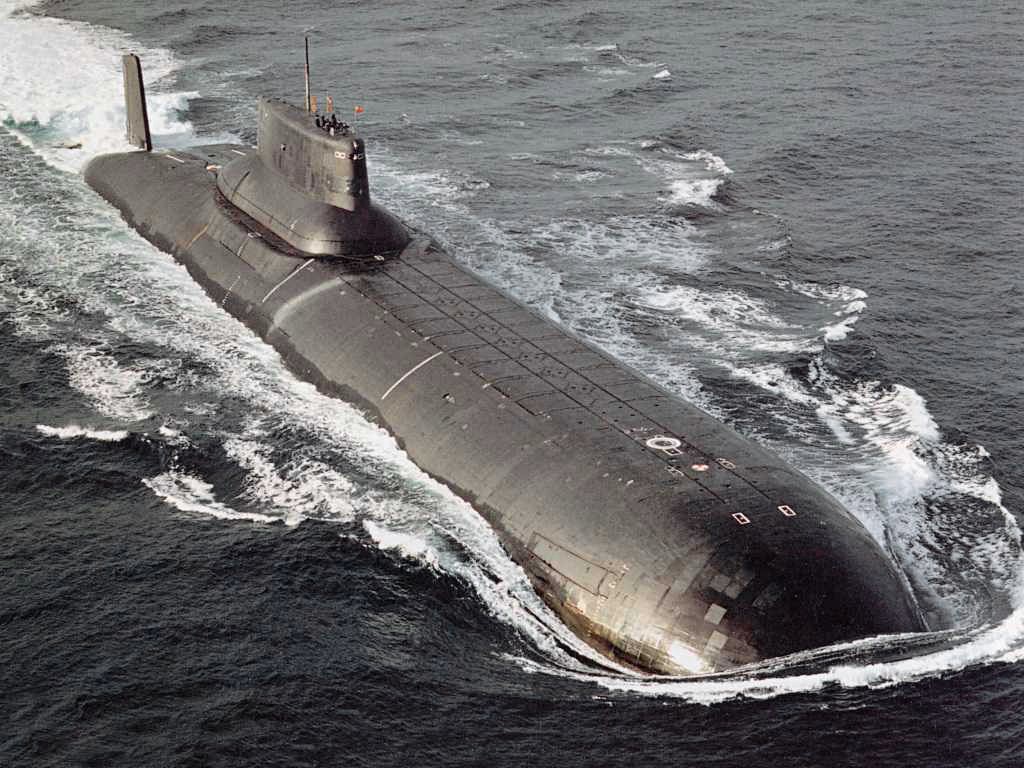 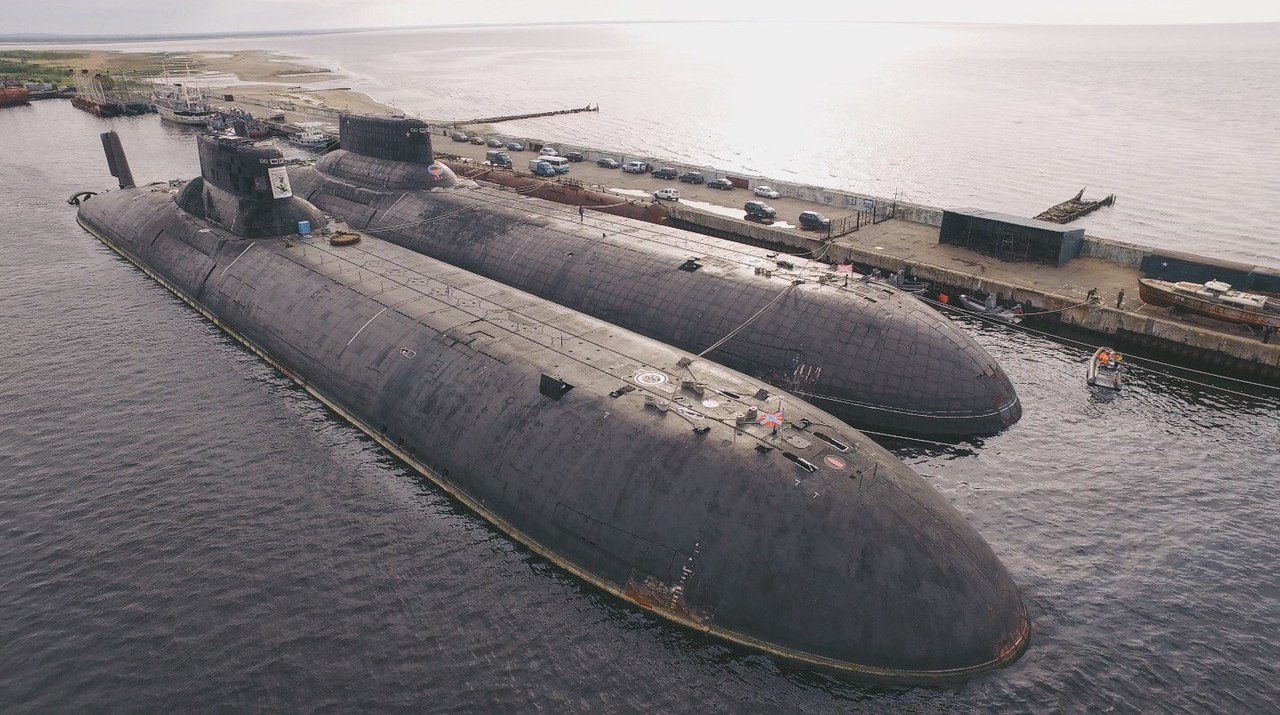 Приложение 2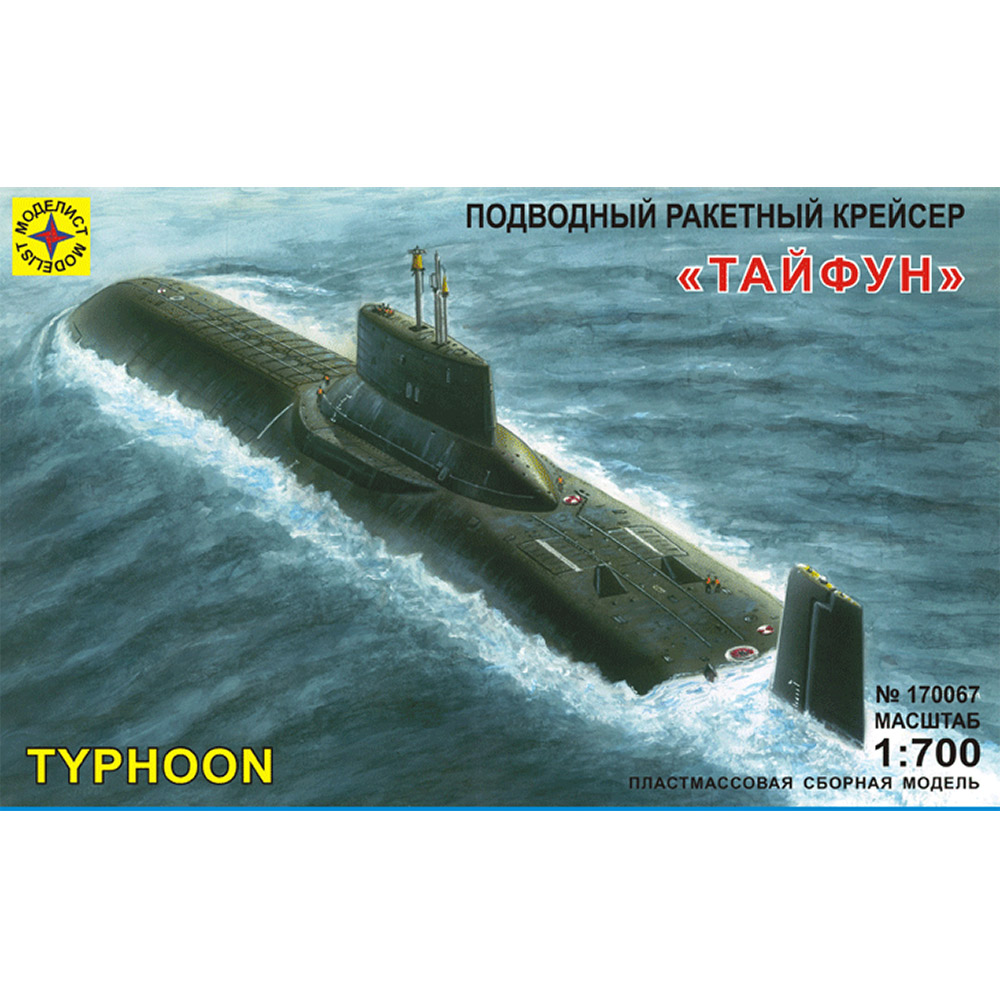 Приложение 3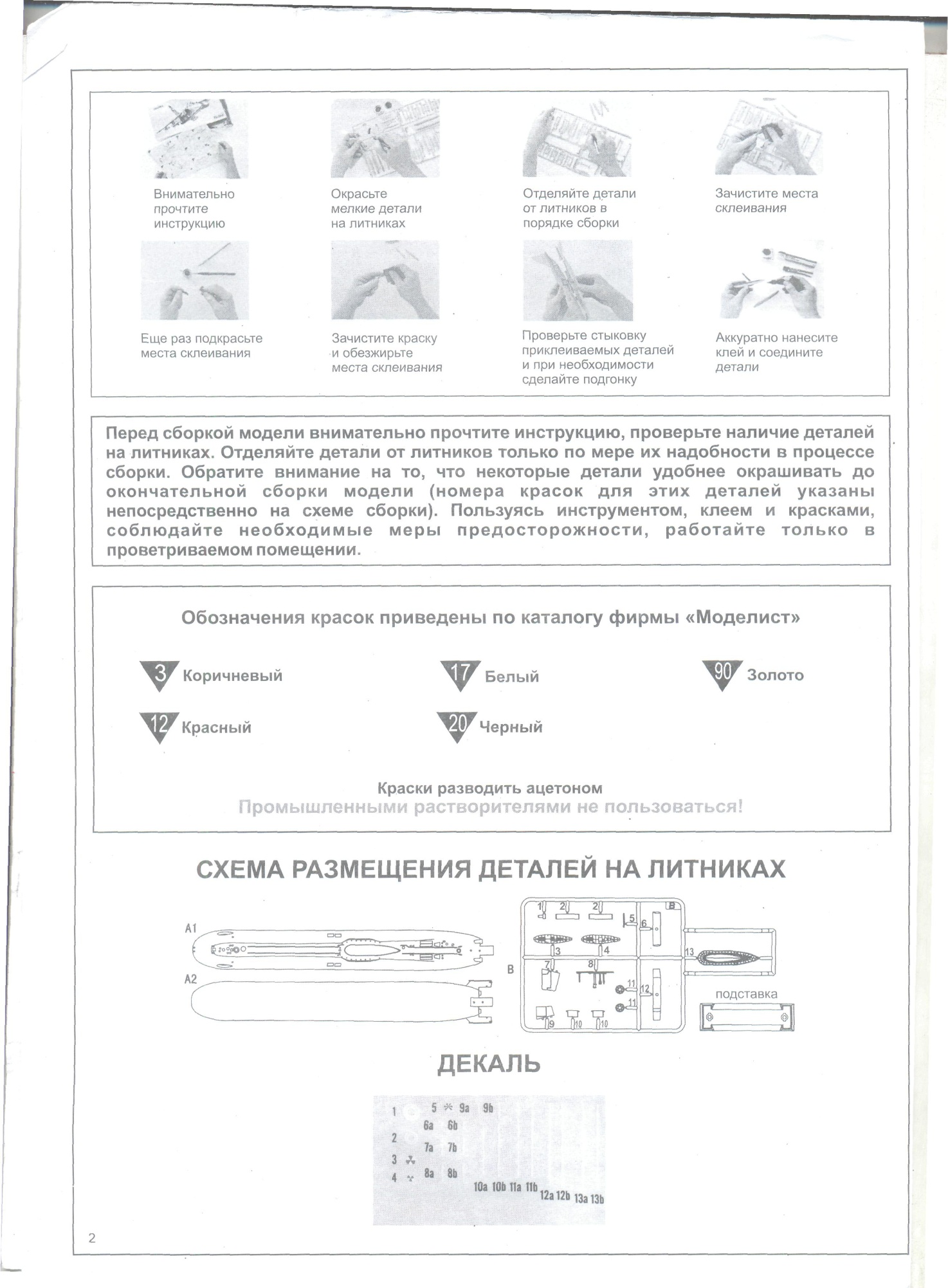 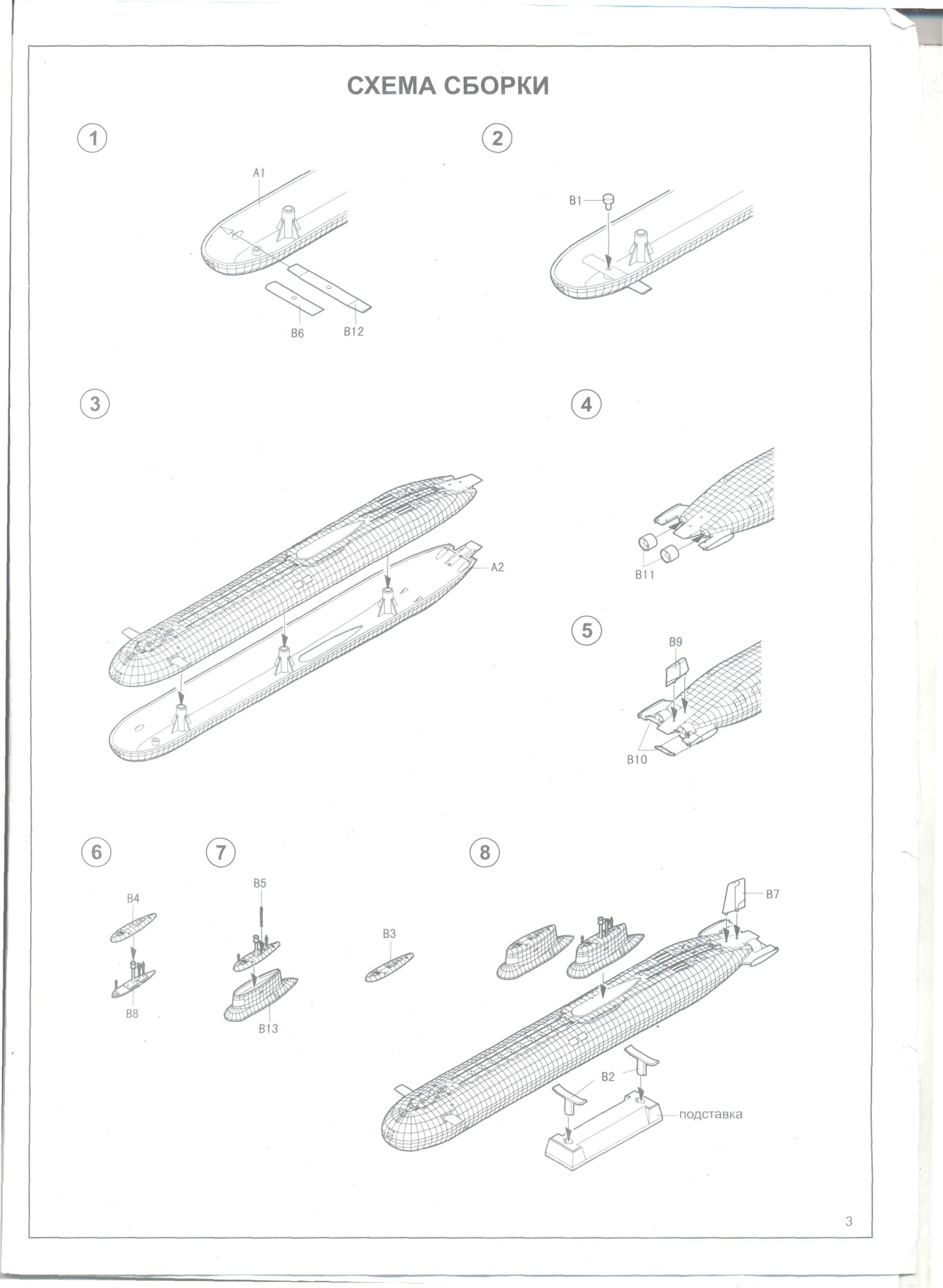 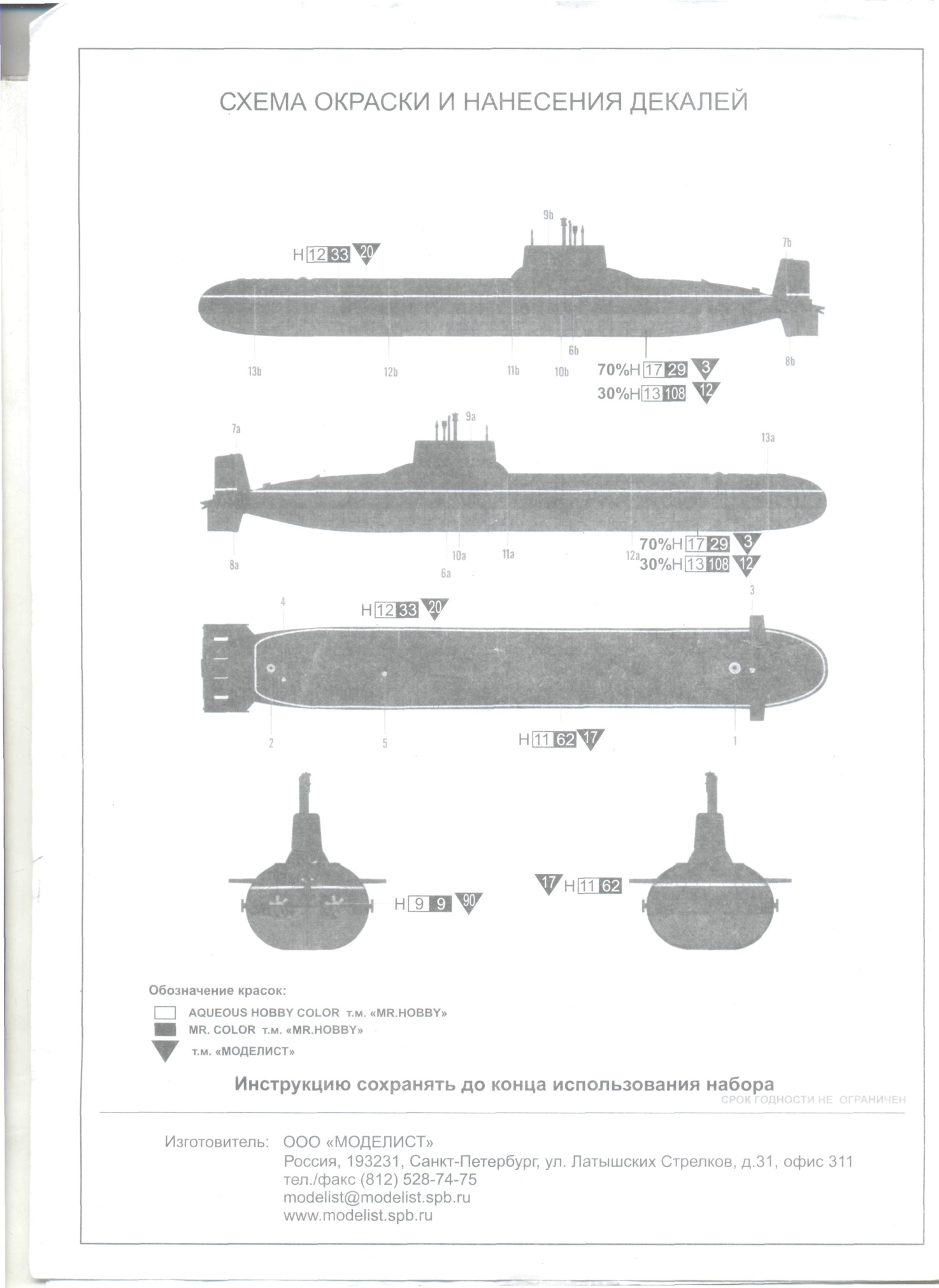 Приложение 4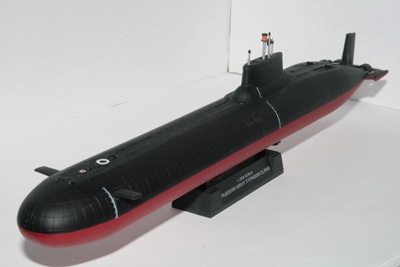 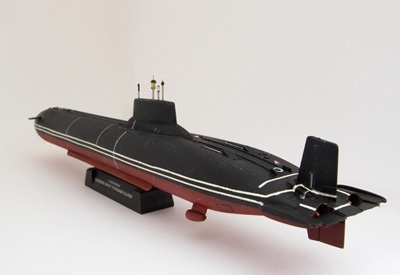 Этапы занятияДеятельность руководителяДеятельность обучающихся1.Организационный моментПриглашаю обучающихся в кабинет и прошу подготовить свои рабочие места к работе с моделями. Обучение правилам безопасного поведения при работе с колющими и режущими инструментами, клеем и красками.Обучающиеся заходят в кабинет, начинают готовить свои рабочие места к занятию.2.Основная частьОбъявляю обучающимся тему занятия, демонстрирую коробку с моделью. Кратко знакомлю обучающихся с историей развития стратегического подводного флота в СССР/России в 1970-1990-х гг., описываю способ действия и оборудование советских/российских подводных лодок. Отдельное внимание уделяю истории разработки и использования подводных лодок проекта 941 «Акула», их тактико-техническим характеристикам и особенностям, используя дополнительную литературу (приложение 1).На занятии мы будем собирать модель лодки в масштабе 1:700, выпускаемую фирмой «Моделист» (приложение 2), при этом будем использовать схему сборки модели, находящуюся в коробке (приложение 3).Обучающиеся достают свои модели. Обучающиеся под моим руководством приступают к сборке моделей. Каждый работает над своей моделью, при необходимости обучающиеся оказывают помощь друг другу в сборке и окраске моделей: 2.Основная часть2.1. Сборка корпуса модели.Внимательно смотрим на схему сборки модели. На ней литники с деталями прорисованы и помечены буквами, а детали - цифрами и нам легко будет их находить при сборке. Перед началом сборки определяемся, в каком варианте будем собирать модель подлодки: лодка в надводном положении или в подводном, т.к. в зависимости от варианта процесс сборки проходит по-разному. Определились - в подводном. Начнем изготовление модели с установки горизонтальных рулей. Аккуратно отрезаем ножницами от литника A деталь № 1 (это верхняя часть корпуса лодки), а от литника B деталь № 12 (носовые выдвижные горизонтальные рули) и склеиваем их между собой, как показано на схеме. Затем закрепляем № 12 специальной заглушкой - деталью № 1 с литника B. Потом отрезаем деталь A № 2 (нижняя часть корпуса) и склеиваем обе части корпуса лодки между собой. У настоящей лодки в корпусе находились торпедный отсек, жилые помещения для экипажа, помещения для оборудования, атомный реактор, шахты с баллистическими ракетами, машинное отделение.Сбирают корпус модели;2.Основная часть2.2. Сборка кормовой части корпуса.Аккуратно отрезаем от литника B детали № 11 (их 2 штуки) и приклеиваем их к задней части корпуса, как показано на схеме. Это будут ходовые (или гребные) винты в кольцевой насадке. Затем отделяем от литника сдвоенные детали №10 и приклеиваем их соответственно позади обоих винтов. Это будут кормовые горизонтальные рули. Потом сверху на кормовую часть корпуса устанавливаем деталь B № 7, а на нижнюю - B № 9. Это кормовые вертикальные рули. Сбирают кормовую часть корпуса;2.Основная часть2.3. Установка перископов.Крайне осторожно (из-за крайне малых размеров деталей) отделяем от литника детали B 
№ 8 и № 4 и склеиваем их между собой так, чтобы деталь № 4 была надета на № 8. Это смотровые и боевые перископы.Устанавливают перископы;2.Основная часть2.4. Сборка и установка рубки.Аккуратно и осторожно отрезаем от литника деталь B № 13. Это рубка лодки. Ее мы приклеиваем в центральную часть корпуса. На вершину рубки устанавливаем собранную нами ранее панель с перископами.Собирают и устанавливают рубку;2.Основная часть2.5. Окраска модели.Внимательно смотрим на схему окраски модели. Определяем, какие цвета нам необходимы для окраски модели и какие части какими цветами окрашиваются. Это красный и коричневый (подводная часть корпуса), черный (верхняя часть корпуса лодки), золотой (ходовые винты), белый (ватерлиния). Покраска модели производится тонкими кисточками, которые после работы промываются водой.Окрашивают модель;2.Основная часть2.6. Нанесение декалей.Внимательно смотрим на схему нанесения декалей. По ней определяем, какая декаль на какое место наносится.Затем вырезаем ножницами нужные декали и, опустив предварительно в воду на 30-50 сек., переносим на предназначенные для них места на модели, смочив эти места каплями воды. Оставляем модель на 5-10 минут для высыхания воды и затвердения декалей и закрепления их на своих местах.Наносят декали;2.7. Установка модели на подставку.Все, модель собрана. Теперь ее нужно установить на подставку. В наборе подставка есть, но на ней отсутствуют некоторые части. Отрезаем от литника B детали 
№ 2 и устанавливаем их на подставку. Это опоры, на которых будет стоять модель лодки. Подставка собрана и модель устанавливается на нее (приложение 4).Устанавливают модель на подставку;3.Анализ и самоанализКакая хорошая модель у нас получилась. Как хорошо мы поработали! Что получилось особенно хорошо? А что нуждается в доработке?Сравнивают модель с реальной лодкой; оценивают модель и себя;4.РефлексияГде могут пригодиться полученные вами сегодня знания и собранные модели? (Модели и полученные знания можно использовать для участия в выставках; модели можно как сувенир подарить на День защитника Отечества или использовать как обычные игрушки.)Отвечают на вопросы педагога.5.Подведение итоговБлагодарю обучающихся за хорошую работу, помогаю им убрать свои рабочие места.Обучающиеся убирают свои рабочие места.Водоизмещение надводное-23200 тГлубина погружения-500 мВодоизмещение подводное-48 000 тДальность плавания-неограниченаДлина-172,6 мАвтономность-180 сутокШирина корпуса-23,3 мЭкипаж-160 чел.Силовая установка-2 водо-водяных реактора на тепловых нейтронах ОК-650Вооружение-6 х 533 торпедных аппарата (боезапас 22 торпеды типа 53-65К, СЭТ-65, САЭТ-60М, УСЭТ-80. Ракето-торпеды «Водопад» или «Шквал»), 20 баллистических ракет Р-39 (РСМ-52) Осадка-11,2 мМощность -2 х 50 тыс.л.с.Скорость хода в надводном положении-12 узловСкорость хода в подводном положении-25 узлов